COMHAIRLE CONTAE SHLIGIGHSLIGO COUNTY COUNCIL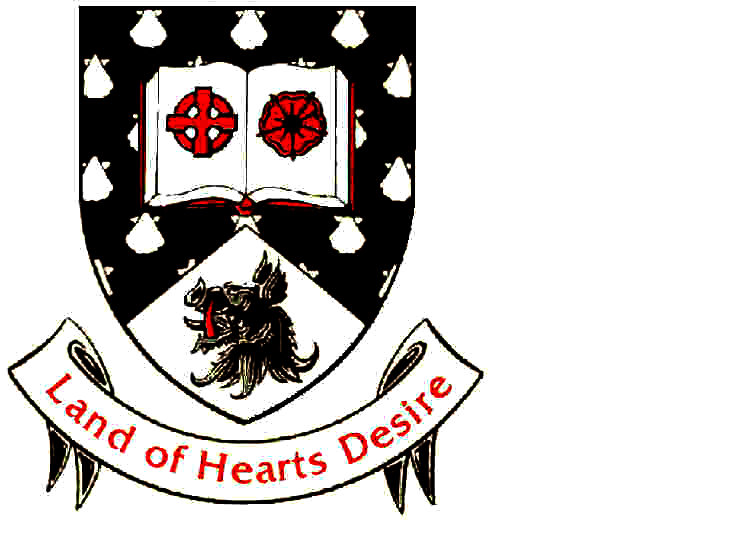 COMMUNITY & VOLUNTARY SECTORTidy Towns Grant Scheme 2017GUIDELINES FOR APPLICANTSTIDY TOWNS GRANT &SPECIAL PROJECTSConditions/Criteria Tidy Towns Grant:The entrant must be a body entering on behalf of a town/village/area and should be broadly representative of all sectors residing or working in their town/village/areaOnly one entrant is permitted per town/village/area.Applicant Group/Committee must enter the National Tidy Towns Competition.Each Group/Committee must have a tax registration numberGroup/Committee must be registered with the Public Participation Network (PPN)To register: www.sligoppn.com  Tel: 071 – 9114426/9114430/9114429 for any queries in relation to registrationPayment of grant will be made on receipt of vouched expenditure Closing date for claiming grant is: 4.00pm Friday, 13th October, 2017All relevant permissions, insurances, health & safety, child protection policies/schemes must be in placeConditions/Criteria Special Projects:In addition to conditions 1, 2, 4, 5, 6, 7 & 8 as listed above, the following conditions are also applicable to Special Project Applications:Applications from established group/committee – project must be part of multi-annual planApplications from new group/committee – a start-up fund will be considered to assist with proposed project, where a multi-annual plan has not yet been developedMax grant that may be awarded is €2000 – funding under this category is not guaranteed, as funding is limitedCOMPLETED APPLICATION FORMS TO BE RETURNED TO:Community & Economic Development Office,Sligo County Council, City HallQuay St, SligoOn or before:  4pm Friday 31st of March 2017Tel: 071 – 9114420/9114414  e-mail: ttcommitteegrants@sligococo.ie 